Dzień czwarty 07.05.2020r.Temat dnia: Nasi sąsiedzi.Rozmowa na podstawie mapy Polski.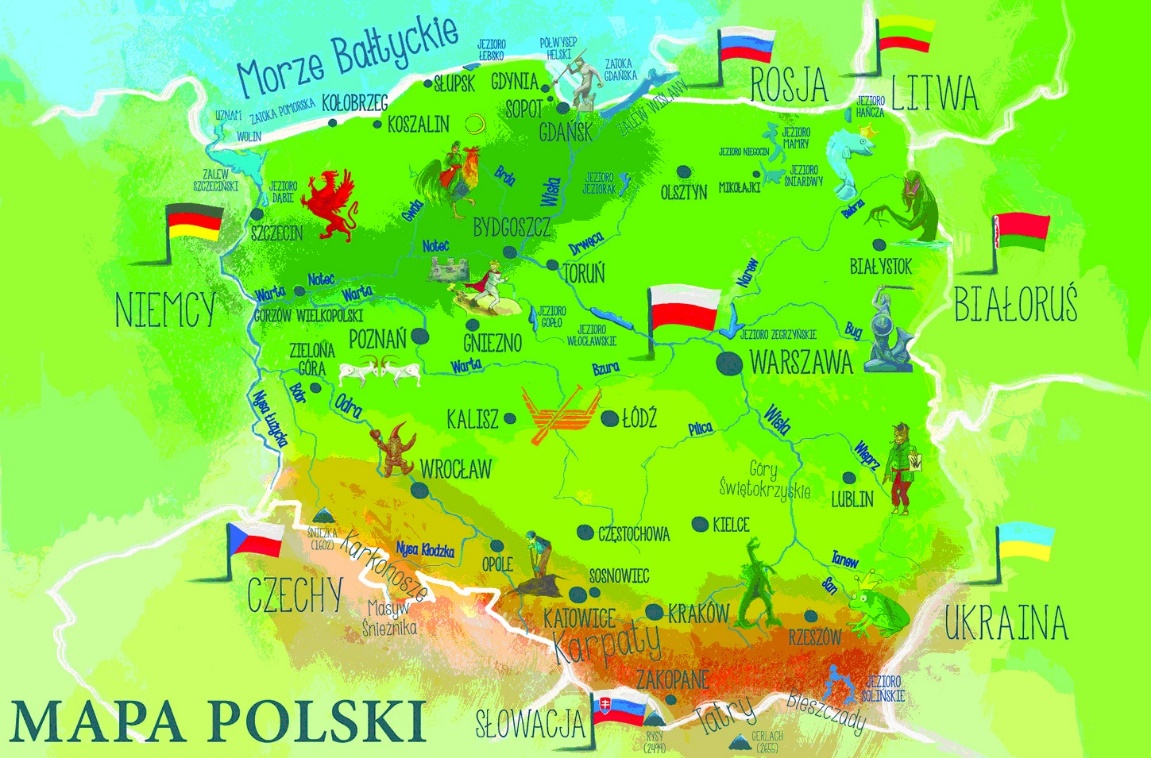 - Jak nazywa się kraj w którym mieszkamy?- Jakie kolory widnieją na mapie Polski i co one oznaczają? / zielony - niziny, żółty -wyżyny i pomarańczowy – góry/.- Jakie rzeki przepływają przez Polskę? /Wisła i Odra/- Nad jakim morzem leży Polska?- Jakich sąsiadów ma Polska?Podanie tematu pracy oraz demonstracja sposobu jej wykonania. ( wydzieranka)Dziecko dostaje kartkę z narysowanym konturem Polski oraz zaznaczeniem sąsiadów. Z kolorowego papieru zapełnia kontur Polski według wcześniejszych ustaleń: kolor zielony – niziny, żółty – wyżyny, pomarańczowy –góry, niebieski – morze, a sąsiadów – każdego innym kolorem.Możemy również wyciąć z książki „Pięciolatek – Razem poznajemy świat” cz.4., s. 11., kwadraty z nazwą danego kraju /sąsiada/, strojem narodowym i przykleić w odpowiednim miejscu na kartce.(Dotyczy pięciolatków) 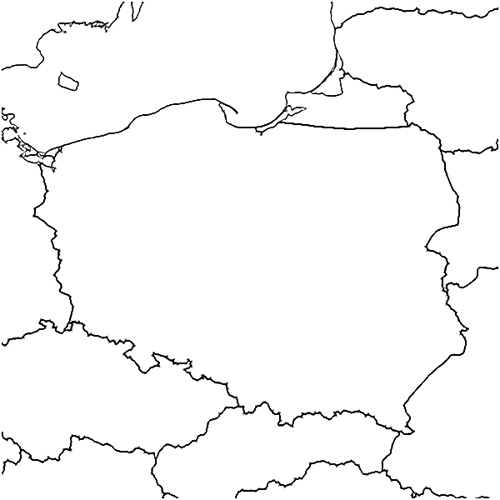 Zabawa „Sąsiedzkie powitanie”cel: zapoznanie ze słowem „dzień dobry” w językach naszych sąsiadów, utrwalenie wyglądu flag, właściwej kolorystyki, zachęcenie do witania się w różnych językach.Rodzic wypowiada słowa powitania w różnych językach /krajów, które graniczą z Polską/, a dzieci powtarzają je jak echo. Wskazuje jednocześnie flagę danego kraju. ( można wykorzystać flagi do ćwiczenia z poprzedniego dnia)niemiecki - Guten Tag                                                                                                                                                                polski - Dzień dobry                                                                                                                                                  litewski – Labasrytas                                                                                                                                                   rosyjski – Dobroeutro                                                                                                                                                     czeski - Dobry den                                                                                                                                                        słowacki – Dobre rano                                                                                                                                             ukraiński – Dobrogo ranku                                                                                                                                               białoruski – DobrajeranicaZapoznanie z prezentacją zawierającą ciekawe informacje na temat sąsiadów Polski.Link do prezentacjihttps://view.genial.ly/5e9ee2725fd5f20d855b09a6/interactive-image-sasiedzi-polski?fbclid=IwAR3NaC2iHLxGEIGqPi9r3zaFYlaAlHmeT2u-dqHxcq6kIRRVHPdYQldCX6IObejrzenie filmiku edukacyjnego na temat symboli Polski - utrwalenie wiadomości dotyczących symboli narodowych.Link do filmikuhttps://www.youtube.com/watch?v=Xv7DNwMDoAM&feature=youtu.be&fbclid=IwAR3L6ZsdPClWjHEpIdRaQ7_hD-7qxlbaybJPG7pWyRSR1uFm6p1C701MMUMPrace do wykonania w domuPodręcznik karty pracy4 latki - str. 95 latki - str. 11Ćwiczenia ruchowe ( do wyboru)https://www.youtube.com/watch?v=351fw50UOn8https://www.youtube.com/watch?v=MnJGo76BRHEhttps://www.youtube.com/watch?v=0ha3YO44EFE